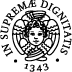                     Università di PisaProgetto formativo e/o di orientamento per le attività di tirocinio Nominativo del tirocinante cognome _______________________________  nome _________________________Nato/a a  _____________________________________________ (_______)   il______/_______/_______________Residente in __________________________________________________________________________(_______) Via____________________________________________________________________________ n. __________                  Telefono fisso __________________ cellulare _________________ e-mail  ________________________________Codice fiscale n. _________________________________________ matricola n. ____________________________iscritto al ____________________________________________________________________________________(denominazione azienda) _______________________________________________________________________Indirizzo ____________________________________________________________________________________CAP ___________ Città ____________________________________________________ Prov ________________Tutor universitario ____________________________________________________________________________	Tel. ________________________________ e-mail ___________________________________________Tutor aziendale ______________________________________________________________________________Luogo di nascita __________________________________ data di nascita ________________________________Codice Fiscale ________________________________________________________________________________ e-mail _______________________________________________________  Tel. ___________________________Luogo di effettuazione del tirocinio ___________________________________________________________________________________________________________________________________________________________________Settore di inserimento _____________________________________________________________________________Periodo di tirocinio previsto dal ________________ al ________________Tempi di accesso alle strutture aziendaliPolizze assicurative:Assicurazione contro gli infortuni INAIL (polizza n. 3140)Assicurazione infortuni: Poste Assicura S.p.A. n. polizza 90104, scadenza  31.12.2024 Assicurazione contro rischi derivanti da responsabilità civile: UNIPOLSAI ASSICURAZIONI S.p.A., polizza n. 177372144 scadenza al 31.12.2024.Per eventuali aggiornamenti si rimanda al sito di ateneo: https://www.unipi.it/index.php/servizi-e-orientamento/itemlist/category/191-assicurazione-e-assistenza-sanitaria OBIETTIVI E MODALITÀ DI SVOLGIMENTO DELLO STAGEOBBLIGHI DEL TIROCINANTE	Seguire le indicazioni dei tutors e fare riferimento ad essi per qualsiasi esigenza di tipo organizzativo od altre esigenze;rispettare i regolamenti disciplinari, le norme organizzative di sicurezza e di igiene sul lavoro vigente in Ente/Azienda;mantenere l’obbligo della segretezza durante e dopo il tirocinio per quanto attiene a prodotti, processi produttivi e ad ogni altra attività o caratteristica dell’Ente ospitante di cui venga a conoscenza durante il tirocinio;richiedere verifica ed autorizzazione per eventuali elaborati o relazioni verso terzi;Firma per presa visione (particolarmente dei punti 3 e 4)e integrale accettazione del tirocinante_________________________________________________firmarelativo alla convenzione sottoscritta in data _________________ tra il Dipartimento di Medicina Clinica e Sperimentaleel’ENTE __________________________________________________________________________________________LunedìmartedìmercoledìgiovedìvenerdìsabatodomenicamattinadallemattinaallepomeriggiodallepomeriggioalleIl Tutor / Responsabile aziendaleIl Tutor universitario________________________________firma________________________________firma